ПРОЕКТ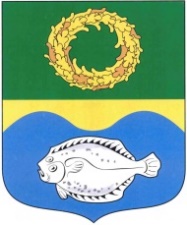 ОКРУЖНОЙ СОВЕТ ДЕПУТАТОВМУНИЦИПАЛЬНОГО ОБРАЗОВАНИЯ«ЗЕЛЕНОГРАДСКИЙ МУНИЦИПАЛЬНЫЙ ОКРУГКАЛИНИНГРАДСКОЙ ОБЛАСТИ»РЕШЕНИЕот «      »             2023 г.                                                                           № Зеленоградск                                  О внесении изменений в решение от 23.08.2023 года № 297«Об утверждении  Положения о размещении объектов на землях или земельных участках, находящихся на территории муниципального образования «Зеленоградский муниципальный округ Калининградской области», без предоставления земельных участков и установления сервитутов и  Порядка определения размера платы за использование земельных участков, находящихся в муниципальной собственности или государственная собственность на которые не разграничена»В соответствии с Федеральным законом от 06.10.2003 № 131-ФЗ           «Об общих принципах организации местного самоуправления в Российской Федерации», Уставом Зеленоградского муниципального округа окружной Совет депутатов Зеленоградского муниципального округа, на основании постановления Правительства РФ от 03.12.2014 № 1300 «Об утверждении Перечня видов объектов, размещение которых может осуществляться на землях или земельных участках, находящихся в государственной или муниципальной собственности, без предоставления земельных участков и установления сервитутов», постановления Правительства Калининградской области от 14.11.2022 года № 590 «Об утверждении результатов определения кадастровой стоимости земельных участков, учтенных в Едином государственном реестре недвижимости на территории Калининградской области, за исключением случаев, предусмотренных частью 3 статьи 11 Федерального закона от 03 июля 2026 года № 237-ФЗ «О государственной кадастровой оценке», по состоянию на 01 января 2022 года» РЕШИЛ:	1. Внести в решение окружного Совета депутатов «Зеленоградский муниципальный округ Калининградской области» от 23.08.2023 года № 297 «Об утверждении  Положения о размещении объектов на землях или земельных участках, находящихся на территории муниципального образования «Зеленоградский муниципальный округ Калининградской области», без предоставления земельных участков и установления сервитутов и  Порядка определения размера платы за использование земельных участков, находящихся в муниципальной собственности или государственная собственность на которые не разграничена» следующие изменения:	- пункт 1.2 Приложение № 1 «Действие настоящего Положения не распространяется на случаи размещения нестационарных  торговых объектов (на основании схемы размещения нестационарных торговых объектов), рекламных конструкций» исключить.	-  пункт 2.4. Приложение № 1 «В заявлении должны быть указаны» дополнить подпункты следующего содержания:	к) согласие на обработку персональных данных, указанных в представленной документации;	л) адресные ориентиры  земель или земельного участка.	-  пункт 2.5. Приложение № 1 «К заявлению прилагаются следующие документы необходимые для принятия решения о размещении объекта»:	- подпункт б) изложить в следующей редакции: «схема границ, предполагаемых к использованию земель или земельного участка на кадастровом плане территории с указанием координат характерных точек границ территории - случае, если планируется использовать земли или часть земельного участка (с использованием системы координат, применяемой при ведении государственного кадастра недвижимости). В случае если на земельном участке предполагается размещать объекты, указанные в пунктах 2,3, 507, 11 перечня видов объектов, размещение которых может осуществляться на землях или земельных участках, находящихся в государственной или муниципальной собственности, без предоставления земельных участков и установления сервитутов, утвержденного постановлением Правительства РФ от 03.12.2014 года № 1300  (далее - Перечень), схема  предоставляется на бумажном и электронном носителях;	-  пункт 2.5. Приложение № 1 дополнить  подпунктами следующего содержания:	в) план трассы или проектная документация, выполненные на основе топографической съемки территории в масштабах 1:500 либо 1:2000 с указанием координат характерных точек границ территории (для объектов, указанных в пунктах 1-3, 5-7, 11, 12 Перечня). В случае, если на земельном участке предполагается размещать объекты, указанные в пунктах 2, 3, 5-7, 11 Перечня, указанные документы предоставляются на бумажном и электронном носителях; 	г) материалы, содержащие графические, экспозиционные решения, отображающие объемно-пространственный и архитектурно-художественный вид объекта, в случае размещения объектов, указанных в пункте 4 Перечня.	-  пункт 2.10. Приложение № 1 дополнить  подпунктами следующего содержания:	и) размещение ограждающих устройств, обеспечивающих регулирование въезда и (или) выезда на придомовую территорию транспортных средств, повлечет ограничение доступа на территорию общего пользования, которой беспрепятственно пользуется неограниченный круг лиц;	к) земельный участок, на использование которого испрашивается разрешение, включен в перечни земельных участков, подлежащих предоставлению отдельным категориям граждан в соответствии с законодательством.	- добавить пункт 2.12. Приложение № 1 Оба экземпляра проекта договора о размещении объекта должны быть подписаны заявителем в течении 15 дней со дня его получения.	- добавить пункт 2.13. Приложение № 1 Неподписание договора о размещении объекта в установленный срок означает односторонний добровольный отказ от заключения договора заявителем.	-  подпункт 3.1 Приложение № 1 дополнить абзацами следующего содержания:	- подземные линейные сооружения, а также их наземные части и сооружения, технологически необходимые для их использования, для размещения которых не требуется разрешение на строительство;	- водопроводы и водоводы всех видов, для размещения которых не требуется разрешение на строительство;	- линейные сооружения канализации (в том числе ливневой) и водоотведения, для размещения которых не требуется разрешения на строительство;	- линии электропередачи классом напряжения до 35 кВ, также связанные с ними трансформаторные подстанции, распределительные пункты и иное предназначенное для осуществления передачи электрической энергии оборудование, для размещения которых не требуется разрешение на строительство;- информационное табло (стелы и флагштоки);	- размещение сезонных аттракционов;	 - из подпункта 3.1.  Приложение № 1 убрать абзацы следующего содержания: 	 « - нестационарные объекты для организации обслуживания зон отдыха населения, в том числе на пляжных территориях в прибрежных защитных полосах водных объектов (теневые навесы, аэрарии, солярии, кабинки для переодевания, душевые кабинки, временные павильоны и киоски, туалеты, питьевые фонтанчики и другое оборудование, в том числе для санитарной очистки территории, пункты проката инвентаря, медицинские пункты первой помощи, площадки или поляны для пикников, танцевальные, спортивные и детские игровые площадки и городки), для размещения которых не требуется разрешения на строительство, в случаях, если эти объекты будут использоваться в целях оказания платных услуг»;	 « - общественные туалеты нестационарного типа»;	 -  подпункт 3.2.3. Приложение № 1 дополнить «объекты № 26, 27, 29, 30»;	-  пункт 3.4. Приложение № 1 заменить слова «плата за размещение объекта вносится ежемесячно равными долями не позднее 20 числа текущего месяца» словами «плата за размещение объекта вносится в течении 5(пяти) банковских дней с момента подписания договора на размещение объекта.	- в таблице Приложение № 2 пункт 3 коэффициент разрешенного использования цифру 0,01 заменить на цифру 0,1;	- в таблице Приложение № 2 пункт 5 коэффициент разрешенного использования цифру 0,01 заменить на цифру 0,1;	- в таблице Приложение № 2 пункт 7 коэффициент разрешенного использования цифру 0,01 заменить на цифру 0,1;	- в таблице Приложения № 2 пункт 19 исключить.		2. Утвердить приложение № 3 и № 4 к Порядку определения размера платы за использование земельных участков, находящихся в муниципальной собственности или государственная собственность на которые не разграничена.3. Опубликовать решение в газете «Волна» и разместить на официальном сайте органов местного самоуправления Зеленоградского муниципального округа.4. Решение вступает в силу после его официального опубликования.Глава Зеленоградского муниципального округа                                Р.М.КилинскенеПриложение № 3238530, Калининградская обл.                                                                             тел.:     (40150)   3-13-62г. Зеленоградск, ул. Крымская, 5а                                                                        факс:    (4012)  46-36-39 ___________ № ______________                                                              E-mail: info@admzelenogradsk.ru На №             от   		        		                      Решение о размещении объекта на землях или земельных участках, находящихся в государственной или муниципальной собственности, без предоставления земельного участка и установления сервитута	В соответствии со статьёй 39.36 земельного кодекса Российской Федерации, постановлением Правительства Российской Федерации от 03 декабря 2014 года № 1300 «Об утверждении перечня видов объектов, размещение которых может осуществляться на землях или земельных участках, находящихся в государственной или муниципальной собственности, без предоставления земельных участков и установления сервитутов», решением  окружного   Совета   депутатов Зеленоградского муниципального округа от 23 августа 2023 года № 297  «Об утверждении  Положения о размещении объектов на землях или земельных участках, находящихся на территории муниципального образования «Зеленоградский муниципальный округ Калининградской области», в связи с обращением:_________________________________________________________________________________________________________________________:	1. Разрешить__________________________________________________                     (указать наименование юридического лица либо фамилию, имя, отчество (при наличии) физического 	лица)разместить на землях (земельном участке с кадастровым номером)__________________________________________________________площадью________кв.м., имеющих(ем) следующие адресные ориентиры:__________________________________________________________________________________________________________________________,следующие объекты:__________________________________________________________________________________________________________________на срок до _________________________________________________________	2. Администрации «Зеленоградский муниципальный округ Калининградской области» в срок до «___»__________20___года подготовить и направить заявителю договор о размещении объекта (ов), указанных в пункте 1, на срок до_____________________________________.заместитель главы администрациимуниципального образования«Зеленоградский муниципальный округКалининградской области»                                                              Приложение № 4ДОГОВОР О РАЗМЕЩЕНИИ ОБЪЕКТА № _____г. Зеленоградск                                                                                    «    » ___________ 2023 г.	Администрация муниципального образования «Зеленоградский муниципальный округ Калининградской области», именуемая в дальнейшем «Администрация», в лице заместителя главы администрации муниципального образования «Зеленоградский муниципальный округ Калининградской области»______________________________,  действующего на основании распоряжения ________________и Устава муниципального образования «Зеленоградский муниципальный округ Калининградской области», именуемая в дальнейшем «Сторона 1», и,  _______________________________________________________________________в лице____________________________________________________________________,                   (указать наименование юридического лица либо фамилию, имя, отчество (при наличии) физического лица)действующего на основании _________________________________________________,именуемое(ый) в дальнейшем «Сторона 2», совместно именуемые «Стороны», заключили настоящий договор о нижеследующем: 1. Предмет договора	1.1. Предметом настоящего договора является предоставляемое Стороной 1 Стороне 2 право размещения на землях (земельном участке с кадастровым номером), площадью _____ кв.м., расположенных (ом) по адресу:_______________________________________________________________________________________________________,находящихся(емся) в муниципальной или государственной не разграниченной собственности следующего (их) объектов.	1.2. Схема  границ   земель   (земельного участка)   является     приложением    № 1 к настоящему договору.2. Права и обязанности Сторон	2.1. Сторона 1 обязуется предоставить Стороне « право размещения объекта(ов) на землях (земельном участке) с даты заключения договора.	2.2. Сторона 1 осуществляет контроль за целевым использованием Стороной 2 земель (земельного участка) в соответствии с предметом настоящего договора.	2.3. Сторона 2 размещает объект(ы) на землях (земельном участке).	2.4. Сторона 2 обязуется:	2.4.1. Использовать земли (земельный участок) только для размещения объекта(ов).	2.4.2. Своевременно вносить плату за размещение объекта(ов).	2.4.3. Не передавать права и обязанности по настоящему договору третьим лицам.	2.4.4. В случае, если использование Стороной 1 в целях реализации настоящего договора земель (земельного участка) привело к порче либо уничтожению плодородного слоя почвы в границах земель (земельного участка), привести земли (земельный участок) в состояние, пригодное для их (его) использования в соответствии с разрешенным использованием, а также выполнить необходимые работы по рекультивации земель (земельного участка) в 30-дневный срок с момента установления данного факта.	2.4.5. По окончании срока действия договора или признании договора утратившим силу осуществить демонтаж объекта и освободить земельный участок, за исключением случаев, установленных пунктом 4 ст. 39.36  Земельного кодекса РФ.	2.4.6. Восстановить элементы благоустройства и дорожное покрытие  с гарантийными обязательствами на проведение восстановительных работ сроком на 2 года.	2.4.7. Согласовать размещение объекта с правообладателями земельных участков, чьи интересы будут затронуты при строительстве и эксплуатации объекта (информирование не является согласованием).	2.4.8. В случае прохождения  по земельным участкам, покрытыми древесной растительностью, необходимо проводить работы в соответствии с утвержденным Порядком выдачи порубочного билета на вырубку (снос) зеленых насаждений территории муниципального образования «Зеленоградский муниципальный округ Калининградской области». 	2.4.9. Данный договор не дает право на осуществление земляных работ. Перед началом данных работ необходимо получить разрешение на осуществление земляных работ на основании порядка, утвержденного постановлением администрации МО «Зеленоградский муниципальный округ Калининградской области» от 15.05.2023 № 1465 «Об утверждении административного регламента предоставления муниципальной услуги «Предоставление разрешения на осуществление земляных работ». 	2.4.10. Обеспечить выполнение требований к антитеррористической защищенности объекта, установленных законодательством РФ.	2.4.11. В течении 10 рабочих дней после окончания размещения объекта безвозмездно представить в орган, уполномоченный на ведение государственной информационной системы обеспечения градостроительной деятельности, копии контрольно-геодезической съемки и исполнительной документации о созданном объекте для размещения в государственной информационной системы обеспечения градостроительной деятельности.3. Плата за размещение объекта	3.1. Плата за размещение объекта(ов) на землях (земельном участке) составляет ________ руб.____ коп. в год. Расчет платы является приложением № 2 к настоящему договору.	3.2. Сторона 2 вносит  полную плату за размещение объекта(ов) в течении 5 (пяти) банковских дней с момента подписания сторонами настоящего договора. 3.3. Перечисление платы за размещение объекта производится ежегодно.	3.4. Перечисление платы за размещение объекта производится по следующим реквизитам: ИНН 3918008200, КПП 391801001, ОКТМО 27510000, Банк получателя Отделение Калининград банка России/УФК по Калининградской области г. Калининград, Казначейский счет (номер счета в п/поручении) 03100643000000013500, Единый казначейский счет (ранее кор.счет)  40102810545370000028. 	3.5. В случае просрочки внесения платы за размещение объекта(ов) Сторона 2 выплачивает Стороне 1 пени в размере 1/300 ставки рефинансирования Центрального банка Российской Федерации за каждый день просрочки.4. Срок действия договора и условия его прекращения	4.1. Настоящий договор вступает в силу с даты его подписания сторонами и действует до _____________________.	4.2. Настоящий договор прекращается:	4.2.1. Стороной 1 в одностороннем порядке при условии зафиксированного в установленном порядке нарушения Стороной 2 обязательств, предусмотренных подпунктами 2.4.3, 2.4.4, 2.4.6 пункта 2.4 настоящего договора, либо в случае наличия задолженности по оплате.	4.2.2. По инициативе Стороны 2 в случае отказа осуществлять деятельность в соответствии с настоящим договором.	4.2.3. В случае ликвидации Стороны 2.	4.3. По основаниям, указанным в пункте 4.2.  настоящего договора, настоящий договор считается расторгнутым по истечении 14 (четырнадцати) дней с момента уведомления соответствующей Стороны по адресу, указанному в договоре.5. Заключительные положения	5.1. Взаимоотношения сторон, не предусмотренные настоящим договором, регулируются в соответствии с действующим законодательством.	5.2. Настоящий договор составлен в двух подлинных экземплярах по одному для каждой из сторон.6. Особые условия договора6.1. Территория,  прилегающая  к объекту, должна   соответствовать  правилам, нормативам, в том числе правилам благоустройства и  (или) нормативам градостроительного проектирования.7. Юридические адреса и реквизиты Сторон                      Сторона 1                                                         Сторона 2            ___________________                                 Администрация МО                                                                                  «Зеленоградский муниципальный округ                                                           Калининградской области»                                                                    238530, Калининградская область                                                                   г. Зеленоградск, ул. Крымская, 5аПриложение № 2к договору о размещении объекта №______ РасчётПлата за размещение объекта устанавливается в соответствии с решением  МО «Зеленоградский муниципальный округ Калининградской области  по формуле: А=Б х S x К1, где:А - расчетная сумма оплаты за использование, руб. в год;Б - базовая ставка, руб./кв.м.; S - общая площадь размещения объекта, кв.м.; К1 - коэффициент разрешенного использования размещения объекта; Плата за размещение объекта в год составляет   ______  рублейЗаместитель главы администрации                                            Российская ФедерацияАДМИНИСТРАЦИЯ муниципального  образования«Зеленоградский  муниципальный  ОКРУГКаЛИНИНГРАДСКОЙ ОБЛАСТИ» _________________________М.П.   Заместитель главы администрации___________________________М.П.